STUDENT ENROLMENT CONTRACTSTUDENT ENROLMENT CONTRACTSTUDENT ENROLMENT CONTRACTSTUDENT ENROLMENT CONTRACTSTUDENT ENROLMENT CONTRACT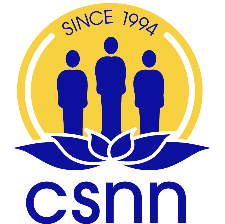 Natural Nutrition Introduction PackageCANADIAN SCHOOL OF NATURAL NUTRITIONRichmond Hill Branch10909 Yonge Street Unit #216Richmond Hill, ON L4C 3E3                      905-737-0284                         richmondhill@csnn.caNatural Nutrition Introduction PackageCANADIAN SCHOOL OF NATURAL NUTRITIONRichmond Hill Branch10909 Yonge Street Unit #216Richmond Hill, ON L4C 3E3                      905-737-0284                         richmondhill@csnn.caNatural Nutrition Introduction PackageCANADIAN SCHOOL OF NATURAL NUTRITIONRichmond Hill Branch10909 Yonge Street Unit #216Richmond Hill, ON L4C 3E3                      905-737-0284                         richmondhill@csnn.caNatural Nutrition Introduction PackageCANADIAN SCHOOL OF NATURAL NUTRITIONRichmond Hill Branch10909 Yonge Street Unit #216Richmond Hill, ON L4C 3E3                      905-737-0284                         richmondhill@csnn.caNatural Nutrition Introduction PackageCANADIAN SCHOOL OF NATURAL NUTRITIONRichmond Hill Branch10909 Yonge Street Unit #216Richmond Hill, ON L4C 3E3                      905-737-0284                         richmondhill@csnn.caSTUDENT INFORMATIONSTUDENT INFORMATIONSTUDENT INFORMATIONSTUDENT INFORMATIONSTUDENT INFORMATIONName:Address:City: Province:      Province:      Postal Code:      Telephone:(H):      (C):      (C):      (W):      Email:SIN #:      SIN #:      PROGRAM INFORMATIONPROGRAM INFORMATIONPROGRAM INFORMATIONPROGRAM INFORMATIONPROGRAM INFORMATIONProgram Title: Natural Nutrition Introduction PackageContact Start Date ~ End Date: DayFundamentals of Nutrition Pt 1 DATE: DAY: Tuesdays/Thursdays September 8, 13, 15, 20, 22, 27/2022 – 10:00 – 1:30pmFundamentals of Nutrition Pt 2 DATE: DAY: Tuesdays/Thursdays Sept. 29, Oct. 4/2022 – 10:00 – 2:00pm                                                        October 6, 11/2022     –  10:00 – 1:30pmHours of Instruction: 36 hours     Program Delivery Method: Virtual interactive learning     Language of Instruction: English       Day Program Duration: 6 weeks              Program Title: Natural Nutrition Introduction PackageContact Start Date ~ End Date: DayFundamentals of Nutrition Pt 1 DATE: DAY: Tuesdays/Thursdays September 8, 13, 15, 20, 22, 27/2022 – 10:00 – 1:30pmFundamentals of Nutrition Pt 2 DATE: DAY: Tuesdays/Thursdays Sept. 29, Oct. 4/2022 – 10:00 – 2:00pm                                                        October 6, 11/2022     –  10:00 – 1:30pmHours of Instruction: 36 hours     Program Delivery Method: Virtual interactive learning     Language of Instruction: English       Day Program Duration: 6 weeks              Program Title: Natural Nutrition Introduction PackageContact Start Date ~ End Date: DayFundamentals of Nutrition Pt 1 DATE: DAY: Tuesdays/Thursdays September 8, 13, 15, 20, 22, 27/2022 – 10:00 – 1:30pmFundamentals of Nutrition Pt 2 DATE: DAY: Tuesdays/Thursdays Sept. 29, Oct. 4/2022 – 10:00 – 2:00pm                                                        October 6, 11/2022     –  10:00 – 1:30pmHours of Instruction: 36 hours     Program Delivery Method: Virtual interactive learning     Language of Instruction: English       Day Program Duration: 6 weeks              Program Title: Natural Nutrition Introduction PackageContact Start Date ~ End Date: DayFundamentals of Nutrition Pt 1 DATE: DAY: Tuesdays/Thursdays September 8, 13, 15, 20, 22, 27/2022 – 10:00 – 1:30pmFundamentals of Nutrition Pt 2 DATE: DAY: Tuesdays/Thursdays Sept. 29, Oct. 4/2022 – 10:00 – 2:00pm                                                        October 6, 11/2022     –  10:00 – 1:30pmHours of Instruction: 36 hours     Program Delivery Method: Virtual interactive learning     Language of Instruction: English       Day Program Duration: 6 weeks              Program Title: Natural Nutrition Introduction PackageContact Start Date ~ End Date: DayFundamentals of Nutrition Pt 1 DATE: DAY: Tuesdays/Thursdays September 8, 13, 15, 20, 22, 27/2022 – 10:00 – 1:30pmFundamentals of Nutrition Pt 2 DATE: DAY: Tuesdays/Thursdays Sept. 29, Oct. 4/2022 – 10:00 – 2:00pm                                                        October 6, 11/2022     –  10:00 – 1:30pmHours of Instruction: 36 hours     Program Delivery Method: Virtual interactive learning     Language of Instruction: English       Day Program Duration: 6 weeks              PROGRAM OUTLINEPROGRAM OUTLINEPROGRAM OUTLINEPROGRAM OUTLINEPROGRAM OUTLINECareer Occupation: This introduction program is comprised of the first two courses of the Natural Nutrition Diploma Program and provides a general understanding of the links and connections between health and nutrition. Successful completion of the Introduction to Natural Nutrition Program may be used to transfer to the Natural Nutrition Diploma Program (provided the student meets the program’s Admission Policy). CSNN offers a comprehensive program in natural nutrition (Natural Nutrition Diploma Program) qualifying graduates for the R.H.N./C.H.N.C. designation with the corresponding professional title Registered Holistic Nutritionist™/Certified Holistic Nutritional Consultant™. CSNN’s holistic approach to natural nutrition provides progressive, hands-on education geared towards achieving optimal health and a lasting career to work in private practice or with other health care professionals to institute proactive health care programs. Learning Objectives: Upon completion of the Natural Nutrition Introduction Package, the successful student will have demonstrated the ability to recognize the link between nutrition and optimal health and develop diets for individuals based on their unique nutritional needs. Method(s) of Evaluation: May include a combination of a quiz, test, presentation, in-class demonstration, and/or a research project. Completion Requirements: To successfully complete the Natural Nutrition Introduction Package and receive a completion certificate, a student must have an overall average of 80%. A student’s overall average is calculated using a formula with a weighted scale that takes into consideration the amount of hours of each course. Students are expected to attend all classes, be on time, and stay for the duration of the class. If a student misses 50% of any course, the student must retake the course and pay any applicable fees. All students must meet the above requirements. Program OrganizationCareer Occupation: This introduction program is comprised of the first two courses of the Natural Nutrition Diploma Program and provides a general understanding of the links and connections between health and nutrition. Successful completion of the Introduction to Natural Nutrition Program may be used to transfer to the Natural Nutrition Diploma Program (provided the student meets the program’s Admission Policy). CSNN offers a comprehensive program in natural nutrition (Natural Nutrition Diploma Program) qualifying graduates for the R.H.N./C.H.N.C. designation with the corresponding professional title Registered Holistic Nutritionist™/Certified Holistic Nutritional Consultant™. CSNN’s holistic approach to natural nutrition provides progressive, hands-on education geared towards achieving optimal health and a lasting career to work in private practice or with other health care professionals to institute proactive health care programs. Learning Objectives: Upon completion of the Natural Nutrition Introduction Package, the successful student will have demonstrated the ability to recognize the link between nutrition and optimal health and develop diets for individuals based on their unique nutritional needs. Method(s) of Evaluation: May include a combination of a quiz, test, presentation, in-class demonstration, and/or a research project. Completion Requirements: To successfully complete the Natural Nutrition Introduction Package and receive a completion certificate, a student must have an overall average of 80%. A student’s overall average is calculated using a formula with a weighted scale that takes into consideration the amount of hours of each course. Students are expected to attend all classes, be on time, and stay for the duration of the class. If a student misses 50% of any course, the student must retake the course and pay any applicable fees. All students must meet the above requirements. Program OrganizationCareer Occupation: This introduction program is comprised of the first two courses of the Natural Nutrition Diploma Program and provides a general understanding of the links and connections between health and nutrition. Successful completion of the Introduction to Natural Nutrition Program may be used to transfer to the Natural Nutrition Diploma Program (provided the student meets the program’s Admission Policy). CSNN offers a comprehensive program in natural nutrition (Natural Nutrition Diploma Program) qualifying graduates for the R.H.N./C.H.N.C. designation with the corresponding professional title Registered Holistic Nutritionist™/Certified Holistic Nutritional Consultant™. CSNN’s holistic approach to natural nutrition provides progressive, hands-on education geared towards achieving optimal health and a lasting career to work in private practice or with other health care professionals to institute proactive health care programs. Learning Objectives: Upon completion of the Natural Nutrition Introduction Package, the successful student will have demonstrated the ability to recognize the link between nutrition and optimal health and develop diets for individuals based on their unique nutritional needs. Method(s) of Evaluation: May include a combination of a quiz, test, presentation, in-class demonstration, and/or a research project. Completion Requirements: To successfully complete the Natural Nutrition Introduction Package and receive a completion certificate, a student must have an overall average of 80%. A student’s overall average is calculated using a formula with a weighted scale that takes into consideration the amount of hours of each course. Students are expected to attend all classes, be on time, and stay for the duration of the class. If a student misses 50% of any course, the student must retake the course and pay any applicable fees. All students must meet the above requirements. Program OrganizationCareer Occupation: This introduction program is comprised of the first two courses of the Natural Nutrition Diploma Program and provides a general understanding of the links and connections between health and nutrition. Successful completion of the Introduction to Natural Nutrition Program may be used to transfer to the Natural Nutrition Diploma Program (provided the student meets the program’s Admission Policy). CSNN offers a comprehensive program in natural nutrition (Natural Nutrition Diploma Program) qualifying graduates for the R.H.N./C.H.N.C. designation with the corresponding professional title Registered Holistic Nutritionist™/Certified Holistic Nutritional Consultant™. CSNN’s holistic approach to natural nutrition provides progressive, hands-on education geared towards achieving optimal health and a lasting career to work in private practice or with other health care professionals to institute proactive health care programs. Learning Objectives: Upon completion of the Natural Nutrition Introduction Package, the successful student will have demonstrated the ability to recognize the link between nutrition and optimal health and develop diets for individuals based on their unique nutritional needs. Method(s) of Evaluation: May include a combination of a quiz, test, presentation, in-class demonstration, and/or a research project. Completion Requirements: To successfully complete the Natural Nutrition Introduction Package and receive a completion certificate, a student must have an overall average of 80%. A student’s overall average is calculated using a formula with a weighted scale that takes into consideration the amount of hours of each course. Students are expected to attend all classes, be on time, and stay for the duration of the class. If a student misses 50% of any course, the student must retake the course and pay any applicable fees. All students must meet the above requirements. Program OrganizationCareer Occupation: This introduction program is comprised of the first two courses of the Natural Nutrition Diploma Program and provides a general understanding of the links and connections between health and nutrition. Successful completion of the Introduction to Natural Nutrition Program may be used to transfer to the Natural Nutrition Diploma Program (provided the student meets the program’s Admission Policy). CSNN offers a comprehensive program in natural nutrition (Natural Nutrition Diploma Program) qualifying graduates for the R.H.N./C.H.N.C. designation with the corresponding professional title Registered Holistic Nutritionist™/Certified Holistic Nutritional Consultant™. CSNN’s holistic approach to natural nutrition provides progressive, hands-on education geared towards achieving optimal health and a lasting career to work in private practice or with other health care professionals to institute proactive health care programs. Learning Objectives: Upon completion of the Natural Nutrition Introduction Package, the successful student will have demonstrated the ability to recognize the link between nutrition and optimal health and develop diets for individuals based on their unique nutritional needs. Method(s) of Evaluation: May include a combination of a quiz, test, presentation, in-class demonstration, and/or a research project. Completion Requirements: To successfully complete the Natural Nutrition Introduction Package and receive a completion certificate, a student must have an overall average of 80%. A student’s overall average is calculated using a formula with a weighted scale that takes into consideration the amount of hours of each course. Students are expected to attend all classes, be on time, and stay for the duration of the class. If a student misses 50% of any course, the student must retake the course and pay any applicable fees. All students must meet the above requirements. Program OrganizationPROGRAM COSTSProgram Costs in Canadian dollars ($CDN)PROGRAM COSTSProgram Costs in Canadian dollars ($CDN)PROGRAM COSTSProgram Costs in Canadian dollars ($CDN)PROGRAM COSTSProgram Costs in Canadian dollars ($CDN)PROGRAM COSTSProgram Costs in Canadian dollars ($CDN)PROGRAM COSTSProgram Costs in Canadian dollars ($CDN)PROGRAM COSTSProgram Costs in Canadian dollars ($CDN)TuitionTuitionTuition$844.00$844.00$844.00$844.00Administration FeeAdministration FeeAdministration Fee$50$50$50$50TextbookTextbookTextbook$40$40$40$40GST/HSTGST/HSTGST/HST$111.72$111.72$111.72$111.72TOTALTOTALTOTAL$1045.72$1045.72$1045.72$1045.72Other Fees (if required) plus applicable tax:Other Fees (if required) plus applicable tax:Other Fees (if required) plus applicable tax:Other Fees (if required) plus applicable tax:Other Fees (if required) plus applicable tax:Other Fees (if required) plus applicable tax:Other Fees (if required) plus applicable tax:NSF cheques $25.00NSF cheques $25.00Makeup Test $50.00 eachMakeup Test $50.00 eachGrade Appeal process $25.00Grade Appeal process $25.00Grade Appeal process $25.00Additional/replacement copy of Certificate of Completion $15.00 (tax incl.)Additional/replacement copy of Certificate of Completion $15.00 (tax incl.)Additional/replacement copy of Certificate of Completion $15.00 (tax incl.)Additional/replacement copy of Certificate of Completion $15.00 (tax incl.)Additional/replacement copy of Certificate of Completion $15.00 (tax incl.)Additional/replacement copy of Certificate of Completion $15.00 (tax incl.)Additional/replacement copy of Certificate of Completion $15.00 (tax incl.)Additional/replacement copy of Transcript $10.00 (tax incl.)Additional/replacement copy of Transcript $10.00 (tax incl.)Additional/replacement copy of Transcript $10.00 (tax incl.)Tax Receipt Replacement $25.00Tax Receipt Replacement $25.00Tax Receipt Replacement $25.00Tax Receipt Replacement $25.00Payment options: visa, cash, cheque and e-transferPayment options: visa, cash, cheque and e-transferPayment options: visa, cash, cheque and e-transferPayment options: visa, cash, cheque and e-transferPayment options: visa, cash, cheque and e-transferPayment options: visa, cash, cheque and e-transferPayment options: visa, cash, cheque and e-transferPAYMENT PLANSPAYMENT PLANSPAYMENT PLANSPAYMENT PLANSPAYMENT PLANSPAYMENT PLANSPAYMENT PLANS FULL PAYMENT: due upon registration. FULL PAYMENT: due upon registration. FULL PAYMENT: due upon registration. FULL PAYMENT: due upon registration. FULL PAYMENT: due upon registration. FULL PAYMENT: due upon registration. FULL PAYMENT: due upon registration. VARIABLE PAYMENT: $ 547.86 due upon registration; then $547.86 due Sept 8/2022 VARIABLE PAYMENT: $ 547.86 due upon registration; then $547.86 due Sept 8/2022 VARIABLE PAYMENT: $ 547.86 due upon registration; then $547.86 due Sept 8/2022 VARIABLE PAYMENT: $ 547.86 due upon registration; then $547.86 due Sept 8/2022 VARIABLE PAYMENT: $ 547.86 due upon registration; then $547.86 due Sept 8/2022 VARIABLE PAYMENT: $ 547.86 due upon registration; then $547.86 due Sept 8/2022 VARIABLE PAYMENT: $ 547.86 due upon registration; then $547.86 due Sept 8/2022WITHDRAW & REFUND POLICY:  If the applicant terminates registration at least 7 days prior to the course commencement date, a full refund will be issued.  If registration is terminated by the applicant less than 7 days before or after the course start date, the applicant will be refunded all tuition paid less a withdrawal fee of $50+HST. If CSNN cancels a course for any reason, all paid fees will be refunded to the applicant.WITHDRAW & REFUND POLICY:  If the applicant terminates registration at least 7 days prior to the course commencement date, a full refund will be issued.  If registration is terminated by the applicant less than 7 days before or after the course start date, the applicant will be refunded all tuition paid less a withdrawal fee of $50+HST. If CSNN cancels a course for any reason, all paid fees will be refunded to the applicant.WITHDRAW & REFUND POLICY:  If the applicant terminates registration at least 7 days prior to the course commencement date, a full refund will be issued.  If registration is terminated by the applicant less than 7 days before or after the course start date, the applicant will be refunded all tuition paid less a withdrawal fee of $50+HST. If CSNN cancels a course for any reason, all paid fees will be refunded to the applicant.WITHDRAW & REFUND POLICY:  If the applicant terminates registration at least 7 days prior to the course commencement date, a full refund will be issued.  If registration is terminated by the applicant less than 7 days before or after the course start date, the applicant will be refunded all tuition paid less a withdrawal fee of $50+HST. If CSNN cancels a course for any reason, all paid fees will be refunded to the applicant.WITHDRAW & REFUND POLICY:  If the applicant terminates registration at least 7 days prior to the course commencement date, a full refund will be issued.  If registration is terminated by the applicant less than 7 days before or after the course start date, the applicant will be refunded all tuition paid less a withdrawal fee of $50+HST. If CSNN cancels a course for any reason, all paid fees will be refunded to the applicant.WITHDRAW & REFUND POLICY:  If the applicant terminates registration at least 7 days prior to the course commencement date, a full refund will be issued.  If registration is terminated by the applicant less than 7 days before or after the course start date, the applicant will be refunded all tuition paid less a withdrawal fee of $50+HST. If CSNN cancels a course for any reason, all paid fees will be refunded to the applicant.WITHDRAW & REFUND POLICY:  If the applicant terminates registration at least 7 days prior to the course commencement date, a full refund will be issued.  If registration is terminated by the applicant less than 7 days before or after the course start date, the applicant will be refunded all tuition paid less a withdrawal fee of $50+HST. If CSNN cancels a course for any reason, all paid fees will be refunded to the applicant.PRIVACYPRIVACYPRIVACYPRIVACYPRIVACYPRIVACYPRIVACYIn adherence with the Canadian Anti-Spam Legislation (CASL) of 2014, we ask for your express consent to include you on emails regarding the Natural Nutrition Diploma Program courses, school related news and events, etc. Please tick the box below to confirm your express consent. Note that you may unsubscribe from receiving our emails at any time.  Yes, I consent to receiving emails as outlined above. In adherence with the Canadian Anti-Spam Legislation (CASL) of 2014, we ask for your express consent to include you on emails regarding the Natural Nutrition Diploma Program courses, school related news and events, etc. Please tick the box below to confirm your express consent. Note that you may unsubscribe from receiving our emails at any time.  Yes, I consent to receiving emails as outlined above. In adherence with the Canadian Anti-Spam Legislation (CASL) of 2014, we ask for your express consent to include you on emails regarding the Natural Nutrition Diploma Program courses, school related news and events, etc. Please tick the box below to confirm your express consent. Note that you may unsubscribe from receiving our emails at any time.  Yes, I consent to receiving emails as outlined above. In adherence with the Canadian Anti-Spam Legislation (CASL) of 2014, we ask for your express consent to include you on emails regarding the Natural Nutrition Diploma Program courses, school related news and events, etc. Please tick the box below to confirm your express consent. Note that you may unsubscribe from receiving our emails at any time.  Yes, I consent to receiving emails as outlined above. In adherence with the Canadian Anti-Spam Legislation (CASL) of 2014, we ask for your express consent to include you on emails regarding the Natural Nutrition Diploma Program courses, school related news and events, etc. Please tick the box below to confirm your express consent. Note that you may unsubscribe from receiving our emails at any time.  Yes, I consent to receiving emails as outlined above. In adherence with the Canadian Anti-Spam Legislation (CASL) of 2014, we ask for your express consent to include you on emails regarding the Natural Nutrition Diploma Program courses, school related news and events, etc. Please tick the box below to confirm your express consent. Note that you may unsubscribe from receiving our emails at any time.  Yes, I consent to receiving emails as outlined above. In adherence with the Canadian Anti-Spam Legislation (CASL) of 2014, we ask for your express consent to include you on emails regarding the Natural Nutrition Diploma Program courses, school related news and events, etc. Please tick the box below to confirm your express consent. Note that you may unsubscribe from receiving our emails at any time.  Yes, I consent to receiving emails as outlined above. RELEASE: “I hereby release The Canadian School of Natural Nutrition Inc. and all branches and affiliations from all claims of damages arising from any accident or injury which is caused by or arises from participation of the applicant named herein, during any program or any facility or any location where a program is held.”RELEASE: “I hereby release The Canadian School of Natural Nutrition Inc. and all branches and affiliations from all claims of damages arising from any accident or injury which is caused by or arises from participation of the applicant named herein, during any program or any facility or any location where a program is held.”RELEASE: “I hereby release The Canadian School of Natural Nutrition Inc. and all branches and affiliations from all claims of damages arising from any accident or injury which is caused by or arises from participation of the applicant named herein, during any program or any facility or any location where a program is held.”RELEASE: “I hereby release The Canadian School of Natural Nutrition Inc. and all branches and affiliations from all claims of damages arising from any accident or injury which is caused by or arises from participation of the applicant named herein, during any program or any facility or any location where a program is held.”RELEASE: “I hereby release The Canadian School of Natural Nutrition Inc. and all branches and affiliations from all claims of damages arising from any accident or injury which is caused by or arises from participation of the applicant named herein, during any program or any facility or any location where a program is held.”RELEASE: “I hereby release The Canadian School of Natural Nutrition Inc. and all branches and affiliations from all claims of damages arising from any accident or injury which is caused by or arises from participation of the applicant named herein, during any program or any facility or any location where a program is held.”RELEASE: “I hereby release The Canadian School of Natural Nutrition Inc. and all branches and affiliations from all claims of damages arising from any accident or injury which is caused by or arises from participation of the applicant named herein, during any program or any facility or any location where a program is held.”CONFIDENTIALITY AND DISCLOSURE: Absolutely no part of the contents in the copyrighted publications, course material or teachers notes, may be photocopied or adapted for teaching purposes or shared with anyone not taking the CSNN program. BREACH OF THESE RESTRICTIONS WILL RESULT IN LEGAL ACTION. CONFIDENTIALITY AND DISCLOSURE: Absolutely no part of the contents in the copyrighted publications, course material or teachers notes, may be photocopied or adapted for teaching purposes or shared with anyone not taking the CSNN program. BREACH OF THESE RESTRICTIONS WILL RESULT IN LEGAL ACTION. CONFIDENTIALITY AND DISCLOSURE: Absolutely no part of the contents in the copyrighted publications, course material or teachers notes, may be photocopied or adapted for teaching purposes or shared with anyone not taking the CSNN program. BREACH OF THESE RESTRICTIONS WILL RESULT IN LEGAL ACTION. CONFIDENTIALITY AND DISCLOSURE: Absolutely no part of the contents in the copyrighted publications, course material or teachers notes, may be photocopied or adapted for teaching purposes or shared with anyone not taking the CSNN program. BREACH OF THESE RESTRICTIONS WILL RESULT IN LEGAL ACTION. CONFIDENTIALITY AND DISCLOSURE: Absolutely no part of the contents in the copyrighted publications, course material or teachers notes, may be photocopied or adapted for teaching purposes or shared with anyone not taking the CSNN program. BREACH OF THESE RESTRICTIONS WILL RESULT IN LEGAL ACTION. CONFIDENTIALITY AND DISCLOSURE: Absolutely no part of the contents in the copyrighted publications, course material or teachers notes, may be photocopied or adapted for teaching purposes or shared with anyone not taking the CSNN program. BREACH OF THESE RESTRICTIONS WILL RESULT IN LEGAL ACTION. CONFIDENTIALITY AND DISCLOSURE: Absolutely no part of the contents in the copyrighted publications, course material or teachers notes, may be photocopied or adapted for teaching purposes or shared with anyone not taking the CSNN program. BREACH OF THESE RESTRICTIONS WILL RESULT IN LEGAL ACTION. STUDENT DECLARATIONSTUDENT DECLARATIONSTUDENT DECLARATIONSTUDENT DECLARATIONSTUDENT DECLARATIONSTUDENT DECLARATIONSTUDENT DECLARATIONI DECLARE THAT: I have read, understood, and agreed to the terms and conditions of this enrolment contract; I have received a signed copy of this contract; and I have read, understood and agreed to the institution’s Student Handbook and a copy has been provided to me. I DECLARE THAT: I have read, understood, and agreed to the terms and conditions of this enrolment contract; I have received a signed copy of this contract; and I have read, understood and agreed to the institution’s Student Handbook and a copy has been provided to me. I DECLARE THAT: I have read, understood, and agreed to the terms and conditions of this enrolment contract; I have received a signed copy of this contract; and I have read, understood and agreed to the institution’s Student Handbook and a copy has been provided to me. I DECLARE THAT: I have read, understood, and agreed to the terms and conditions of this enrolment contract; I have received a signed copy of this contract; and I have read, understood and agreed to the institution’s Student Handbook and a copy has been provided to me. I DECLARE THAT: I have read, understood, and agreed to the terms and conditions of this enrolment contract; I have received a signed copy of this contract; and I have read, understood and agreed to the institution’s Student Handbook and a copy has been provided to me. I DECLARE THAT: I have read, understood, and agreed to the terms and conditions of this enrolment contract; I have received a signed copy of this contract; and I have read, understood and agreed to the institution’s Student Handbook and a copy has been provided to me. I DECLARE THAT: I have read, understood, and agreed to the terms and conditions of this enrolment contract; I have received a signed copy of this contract; and I have read, understood and agreed to the institution’s Student Handbook and a copy has been provided to me. Signature of Student:Date Signed:Date Signed:Date Signed:INSTITUION SIGNATUREINSTITUION SIGNATUREINSTITUION SIGNATUREINSTITUION SIGNATUREINSTITUION SIGNATUREINSTITUION SIGNATUREINSTITUION SIGNATURESignature of Institution Representative:Date Signed:Date Signed:This contract is legally binding when signed by the student and accepted by the institution.This contract is legally binding when signed by the student and accepted by the institution.This contract is legally binding when signed by the student and accepted by the institution.This contract is legally binding when signed by the student and accepted by the institution.This contract is legally binding when signed by the student and accepted by the institution.This contract is legally binding when signed by the student and accepted by the institution.This contract is legally binding when signed by the student and accepted by the institution.